závazná přihláška pro účastníky	na on-line konferenci VODÁRENSKÁ BIOLOGIE 2021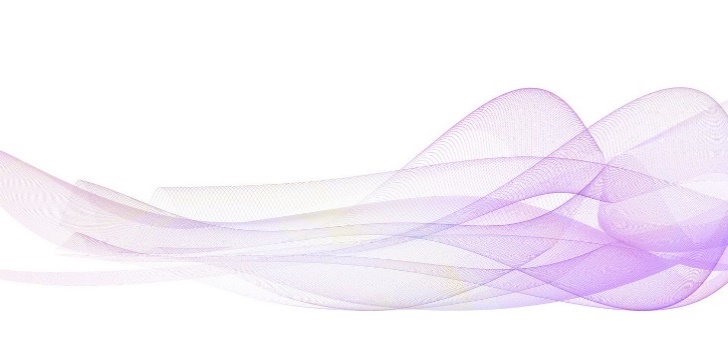 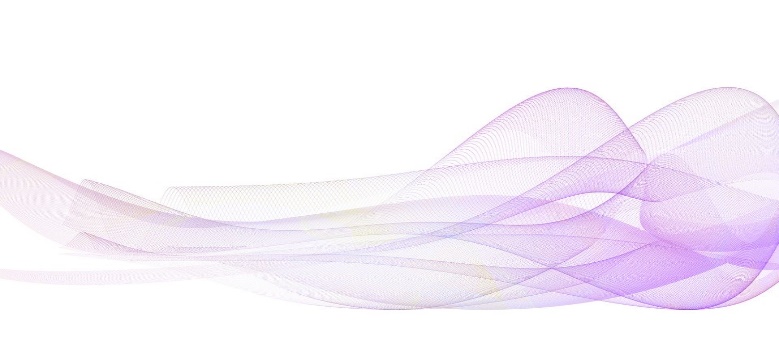 vyplňte laskavě (zaškrtněte hodící se) a odešlete do 3. února 2021 na adresu:Vodní zdroje Ekomonitor spol. s r.o., Píšťovy 820, 537 01 Chrudim IIInebo e-mailem na Klara.Kanska@ekomonitor.cz. titul, jméno, příjmení e-mail na účastníka pro zaslání pozvání do virtuální učebnyjméno dalšího účastníkae-mail na dalšího účastníka pro zaslání pozvání do virtuální učebnynázev a adresa plátce (firmy)č. účtu plátceDIČ a IČtelefonkontaktní e-mail (pokud je jiný než výše)vložné v Kč včetně 21% DPHvložné v Kč včetně 21% DPHvložné v Kč včetně 21% DPHvložné v Kč včetně 21% DPHon-line dvoudenníon-line dvoudenní2.500,- Kčon-line dvoudenní snížené I. *on-line dvoudenní snížené I. *2.300,- Kčon-line dvoudenní snížené II. **on-line dvoudenní snížené II. **2.100,- Kčon-line jednodenníon-line jednodenní2.100,- Kč* Snížené vložné I. hradí organizace za 1 účastníka při přihlášení 2-5 účastníků, dále studenti denního studia, pracovníci VŠ, příspěvkových a rozpočtových organizací a veřejných výzkumných institucí.** Snížené vložné II. hradí organizace za 1 účastníka při přihlášení 6 a více účastníků.* Snížené vložné I. hradí organizace za 1 účastníka při přihlášení 2-5 účastníků, dále studenti denního studia, pracovníci VŠ, příspěvkových a rozpočtových organizací a veřejných výzkumných institucí.** Snížené vložné II. hradí organizace za 1 účastníka při přihlášení 6 a více účastníků.* Snížené vložné I. hradí organizace za 1 účastníka při přihlášení 2-5 účastníků, dále studenti denního studia, pracovníci VŠ, příspěvkových a rozpočtových organizací a veřejných výzkumných institucí.** Snížené vložné II. hradí organizace za 1 účastníka při přihlášení 6 a více účastníků.* Snížené vložné I. hradí organizace za 1 účastníka při přihlášení 2-5 účastníků, dále studenti denního studia, pracovníci VŠ, příspěvkových a rozpočtových organizací a veřejných výzkumných institucí.** Snížené vložné II. hradí organizace za 1 účastníka při přihlášení 6 a více účastníků.Přihlašuji se k účasti na konferenci VODÁRENSKÁ BIOLOGIE 2021 v den ………………… (vyplňte pouze v případě jednodenní účasti) a vložné ve výši ……………………………,- Kč  uhradím:pod variabilním symbolem 210210 převodem na č. účtu 19-5234530277/0100pomocí zálohové faktury, o jejíž vystavení tímto žádámPřihlašuji se k účasti na konferenci VODÁRENSKÁ BIOLOGIE 2021 v den ………………… (vyplňte pouze v případě jednodenní účasti) a vložné ve výši ……………………………,- Kč  uhradím:pod variabilním symbolem 210210 převodem na č. účtu 19-5234530277/0100pomocí zálohové faktury, o jejíž vystavení tímto žádámPřihlašuji se k účasti na konferenci VODÁRENSKÁ BIOLOGIE 2021 v den ………………… (vyplňte pouze v případě jednodenní účasti) a vložné ve výši ……………………………,- Kč  uhradím:pod variabilním symbolem 210210 převodem na č. účtu 19-5234530277/0100pomocí zálohové faktury, o jejíž vystavení tímto žádámPřihlašuji se k účasti na konferenci VODÁRENSKÁ BIOLOGIE 2021 v den ………………… (vyplňte pouze v případě jednodenní účasti) a vložné ve výši ……………………………,- Kč  uhradím:pod variabilním symbolem 210210 převodem na č. účtu 19-5234530277/0100pomocí zálohové faktury, o jejíž vystavení tímto žádámRAZÍTKO A PODPISRAZÍTKO A PODPISRAZÍTKO A PODPISRAZÍTKO A PODPISOdesláním závazné přihlášky souhlasím s organizačními pokyny včetně storno podmínek.Odesláním závazné přihlášky souhlasím s organizačními pokyny včetně storno podmínek.Odesláním závazné přihlášky souhlasím s organizačními pokyny včetně storno podmínek.Odesláním závazné přihlášky souhlasím s organizačními pokyny včetně storno podmínek.